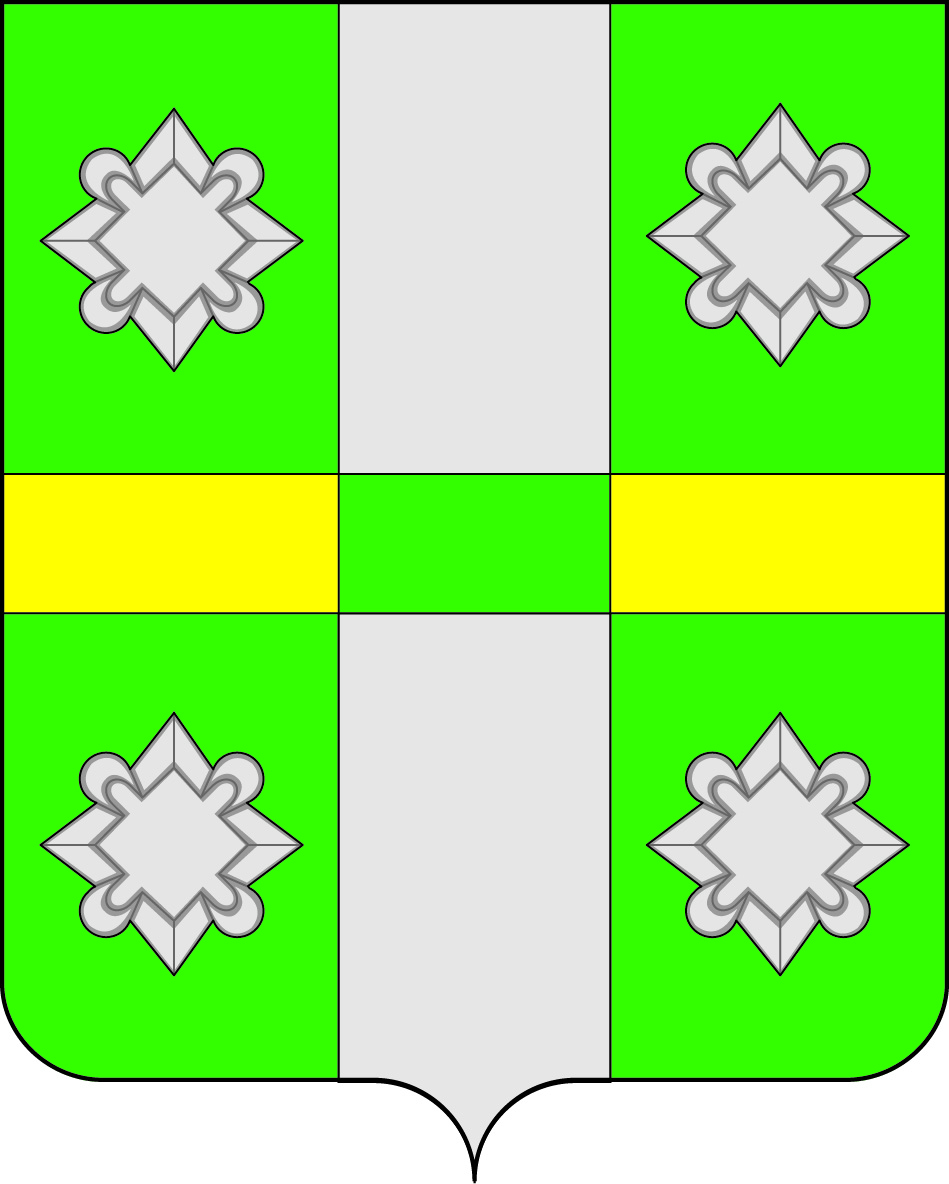 Российская ФедерацияИркутская областьАдминистрацияГородского поселенияТайтурского муниципального образованияПОСТАНОВЛЕНИЕ          От  18.10.2017г                                                                  № 228п.ТайтуркаО внесении изменений в подпрограмму «Модернизация объектов систем  коммунальной инфраструктуры городского поселения Тайтурского муниципального образования на 2017-2019 годы» муниципальной программы городского Тайтурского муниципального образования «Развитие жилищно-коммунального хозяйства городского поселения Тайтурского муниципального образования на 2017-2019 годы.В связи с постановлением Правительства Иркутской области №190-пп от 28.03.2017г по реализации мероприятий Муниципальной программы «Модернизация объектов систем  коммунальной инфраструктуры городского поселения Тайтурского муниципального образования на 2017-2019 годы», руководствуясь Бюджетным кодексом РФ, Федеральным Законом №131-ФЗ от 06.10.2003г. «Об общих принципах организации местного самоуправления в Российской Федерации», Порядком разработки, утверждения и реализации муниципальных программ городского поселения  Тайтурского муниципального образования, на основании руководствуясь ст. ст.23,46 Устава городского поселения Тайтурского муниципального образования, администрация городского поселения Тайтурского муниципального образованияПОСТАНОВЛЯЕТ:1.Внести изменения в Муниципальную программу «Модернизация объектов систем  коммунальной инфраструктуры городского поселения Тайтурского муниципального образования на 2017-2019 годы», утвержденную Постановлением администрации городского поселения Тайтурского муниципального образования №259 от 09.11.2016г 1.1.Строку «Ресурсное обеспечение муниципальной программы» в разделе 1 «ПАСПОРТ  МУНИЦИПАЛЬНОЙ ПРОГРАММЫ» изложить в следующей редакции: 1.2. Раздел 7 «Ресурсное обеспечение подпрограммы» изложить в следующей редакции:       «Общий объем финансирования подпрограммы на 2017-2019 годах составит:       за счет источников финансирования  из   местного бюджета – 1547,96 тыс.руб., из областного бюджета -2000,00 тыс.руб., в том числе по годам:    2017 год- 394,89 тыс.руб.    2018 год- 580,00 тыс.руб.    2019 год- 573,07 тыс.руб.2.Внести изменения в Приложение 1 к муниципальной программе городского поселения Тайтурского муниципального образования «Модернизация объектов систем  коммунальной инфраструктуры городского поселения Тайтурского муниципального образования на 2017-2019 годы»2.1.Таблица 3 «Ресурсное обеспечение реализации муниципальной программы за счет средств бюджета городского поселения Тайтурского муниципального образования, за счет средств областного бюджета Иркутской области «Развитие жилищно-коммунального хозяйства городского поселения Тайтурского муниципального образования» на 2017-2019 годы читать в следующей редакции:2.2.Таблица 4 «Прогнозная (справочная) оценка ресурсного обеспечения реализации муниципальной программы за счет всех источников финансирования«Развитие жилищно-коммунального хозяйства городского поселения Тайтурского муниципального образования» на 2017-2019 годы» читать в следующей редакции:3.Ответственность за выполнение Программы возложить на главного специалиста по муниципальному хозяйству администрации городского поселения Тайтурского муниципального образования Е.А. Акудович.4.Настоящее постановление подлежит официальному опубликованию.5.Контроль за исполнением постановления  оставляю за собой. Глава  городского поселения Тайтурского муниципального   образования                                                                              С.В. БуяковРесурсное обеспечение муниципальной программыОбщий объём финансирования Программы на 2017-2019 годы составит:за счет источников финансирования из местного бюджета  1547,96  тыс.руб., из областного бюджета 2000,00 тыс.руб., в  том числе по годам:2017 год-394,89 тыс.руб.2018 год- 580,00 тыс.руб.2019 год- 573,07 тыс.руб.Наименование программы, подпрограммы, ведомственной целевой программы, основного мероприятия, мероприятияОтветственный исполнитель, соисполнители, участники, исполнители мероприятийРасходы 
(тыс. руб.), годыРасходы 
(тыс. руб.), годыРасходы 
(тыс. руб.), годыНаименование программы, подпрограммы, ведомственной целевой программы, основного мероприятия, мероприятияОтветственный исполнитель, соисполнители, участники, исполнители мероприятий201720182019Всего 123456Программа «Развитие жилищно-коммунального хозяйства городского поселения Тайтурского муниципального образования» на 2014-2018годывсего, в том числе: 2912,281084,001087,075083,35Программа «Развитие жилищно-коммунального хозяйства городского поселения Тайтурского муниципального образования» на 2014-2018годыАдминистрация городского поселения Тайтурского муниципального образования 2912,281084,001087,075083,35Подпрограмма 3 «Модернизация объектов систем  коммунальной инфраструктуры городского поселения Тайтурского муниципального образования на 2017-2019 годыАдминистрация городского поселения Тайтурского муниципального образования2394,89580,00573,073547,96Мероприятие1. «Модернизация объектов систем  коммунальной инфраструктуры городского поселения Тайтурского муниципального образования на 2017-2019 годы Администрация городского поселения Тайтурского муниципального образования2394,89580,00573,073547,96Наименование программы, подпрограммы, ведомственной целевой программы, основного мероприятияОтветственный исполнитель, соисполнители, участники, исполнители мероприятийИсточники финансированияОценка расходов (тыс.руб.),годыОценка расходов (тыс.руб.),годыОценка расходов (тыс.руб.),годыНаименование программы, подпрограммы, ведомственной целевой программы, основного мероприятияОтветственный исполнитель, соисполнители, участники, исполнители мероприятийИсточники финансирования201720182019всего1234567Подпрограмма 3. Модернизация объектов систем  коммунальной инфраструктуры городского поселения Тайтурского муниципального образования на 2017-2019 годы»Всего, в том числе:всего2394,89580,00573,073547,96Подпрограмма 3. Модернизация объектов систем  коммунальной инфраструктуры городского поселения Тайтурского муниципального образования на 2017-2019 годы»Всего, в том числе:областной бюджет (ОБ)2000,00002000,00Подпрограмма 3. Модернизация объектов систем  коммунальной инфраструктуры городского поселения Тайтурского муниципального образования на 2017-2019 годы»Всего, в том числе:средства, планируемые к привлечению из федерального бюджета(ФБ)0000Подпрограмма 3. Модернизация объектов систем  коммунальной инфраструктуры городского поселения Тайтурского муниципального образования на 2017-2019 годы»Всего, в том числе:местный бюджет(МБ)394,89580,00573,071547,96Подпрограмма 3. Модернизация объектов систем  коммунальной инфраструктуры городского поселения Тайтурского муниципального образования на 2017-2019 годы»Всего, в том числе:иные источники (ИИ)0000Подпрограмма 3. Модернизация объектов систем  коммунальной инфраструктуры городского поселения Тайтурского муниципального образования на 2017-2019 годы»Администрация городского поселения Тайтурского муниципального образования всего2394,89580,00573,073547,96Подпрограмма 3. Модернизация объектов систем  коммунальной инфраструктуры городского поселения Тайтурского муниципального образования на 2017-2019 годы»Администрация городского поселения Тайтурского муниципального образования областной бюджет (ОБ)2000,00002000,00Подпрограмма 3. Модернизация объектов систем  коммунальной инфраструктуры городского поселения Тайтурского муниципального образования на 2017-2019 годы»Администрация городского поселения Тайтурского муниципального образования средства, планируемые к привлечению из федерального бюджета(ФБ0000Подпрограмма 3. Модернизация объектов систем  коммунальной инфраструктуры городского поселения Тайтурского муниципального образования на 2017-2019 годы»Администрация городского поселения Тайтурского муниципального образования местный бюджет(МБ)394,89580,00573,071547,96Подпрограмма 3. Модернизация объектов систем  коммунальной инфраструктуры городского поселения Тайтурского муниципального образования на 2017-2019 годы»Администрация городского поселения Тайтурского муниципального образования иные источники (ИИ0000Мероприятие1.«Модернизация объектов систем  коммунальной инфраструктуры городского поселения Тайтурского муниципального образования на 2017-2019 годы»Администрация городского поселения Тайтурского муниципального образованиявсего2394,89580,00573,073547,96Мероприятие1.«Модернизация объектов систем  коммунальной инфраструктуры городского поселения Тайтурского муниципального образования на 2017-2019 годы»Администрация городского поселения Тайтурского муниципального образованияобластной бюджет (ОБ)2000,00002000,00Мероприятие1.«Модернизация объектов систем  коммунальной инфраструктуры городского поселения Тайтурского муниципального образования на 2017-2019 годы»Администрация городского поселения Тайтурского муниципального образованиясредства, планируемые к привлечению из федерального бюджета(ФБ)0000Мероприятие1.«Модернизация объектов систем  коммунальной инфраструктуры городского поселения Тайтурского муниципального образования на 2017-2019 годы»Администрация городского поселения Тайтурского муниципального образованияместный бюджет(МБ)394,89580,00573,071547,96Мероприятие1.«Модернизация объектов систем  коммунальной инфраструктуры городского поселения Тайтурского муниципального образования на 2017-2019 годы»Администрация городского поселения Тайтурского муниципального образованияиные источники (ИИ)0000